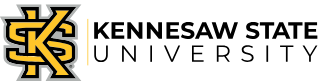 Title of Research Study: Workforce Perceptions Among Healthcare WorkersResearcher's Contact Information:  Jane Doe | 470-578-6046 | irb@kennesaw.edu You are being asked to take part in a research study.  The information in this form will help you decide if you want to be in the study. Please ask the researcher(s) if there is anything that is not clear or if you need more information. Description of ProjectWe are doing this research study to learn more about workforce perceptions among healthcare workers. We are seeking to understand how high-stress situations (COVID-19 pandemic) may have impacted the perceptions of healthcare workers from the perspective of those workers. Explanation of ProceduresIf you agree to participate in this study:We will collect information through an online survey about your experiences as a healthcare worker for the past 5 years.We will ask you to complete an online survey through Qualtrics. It will take about 15  minutes.Participation is voluntary.  You can refuse to take part or stop at any time without penalty. Your decision to participate will have no impact in your professional career. Risks or DiscomfortsThere are no known risks or anticipated discomforts in this study. BenefitsThere are no direct benefits for you to take part in this study. We are hoping to use the information collected in this research to better understand the perceptions of healthcare workers, and then use this information as a foundation to improve the conditions of healthcare workers. Compensation There is no compensation offered in this study.ConfidentialityWe will take steps to protect your privacy, but there is a small risk that your information could be accidentally disclosed to people not connected to the research. To reduce this risk we will give each participant a unique number code and remove any identifying information from the analysis. The information collected will not be used or distributed for future research. Research at Kennesaw State University that involves human participants is carried out under the oversight of an Institutional Review Board.  Questions or problems regarding these activities should be addressed to the Institutional Review Board, Kennesaw State University, irb@kennesaw.edu.THIS PAGE MAY BE REMOVED AND KEPT BY EACH PARTICIPANT 